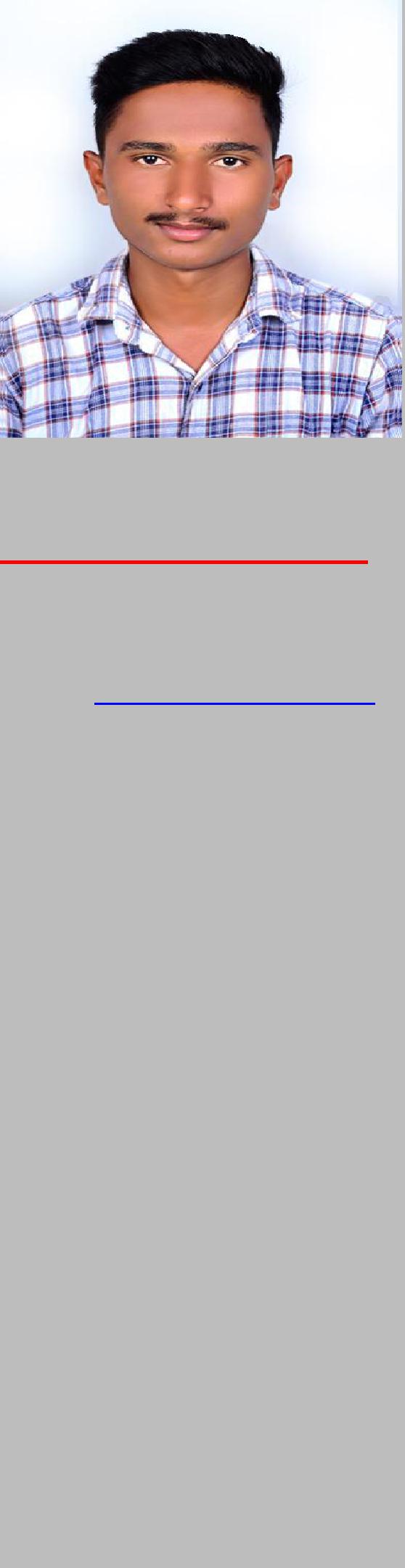 Personal InformationEmail: gottam-395695@gulfjobseeker.com Address: Bar Dubai, Dubai, U.A.EKey Skills and CompetenciesGood communication skillsLoyal and trustworthyQuick in actionDetermined and responsibleTeamwork relevanceCleaning and MaintenanceBasic computer knowledgeGottamOffice Boy / Assistant Helper / MessengerCareer Objective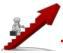 To achieve professional excellence in any above mentioned field that provides me with opportunities to fully utilize and develop my knowledge, skills, information and education.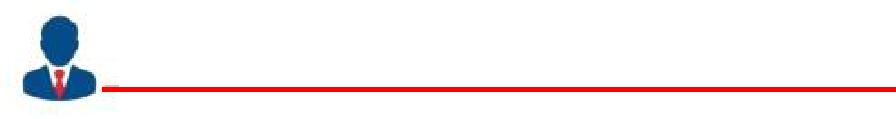 Personal SummarySkilled in managing office works, assisting employees in daily routine of organization. Easily motivated, confident, honest, and dedicated to my job. Excellent in providing comprehensive support to everyone, prioritizing work with the experience of 2 years in office assisting job.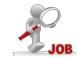 Work ExperienceOverall Office Boy – Regional Office (May 2017 – July 30, 2019)Duties and Responsibilities:Provides outmost support to everyoneAssists management personnel in wide variety of workplace responsibilitiesMaintains pantry cleanliness with proper hygieneResponsible for stationary and pantry inventoryScan, file and organize documents in accounts departmentServes beverage to visitors and office colleaguesSet up conference rooms for meetingsDistributes documents to different departmentsDelivers and sends facsimiles / fax documentsMaintains office cleanliness and supervise daily office cleanersPacks delivery parcels for courier dispatchRepairs small technical issues inside the officeOpen and lock all doors (morning and evening)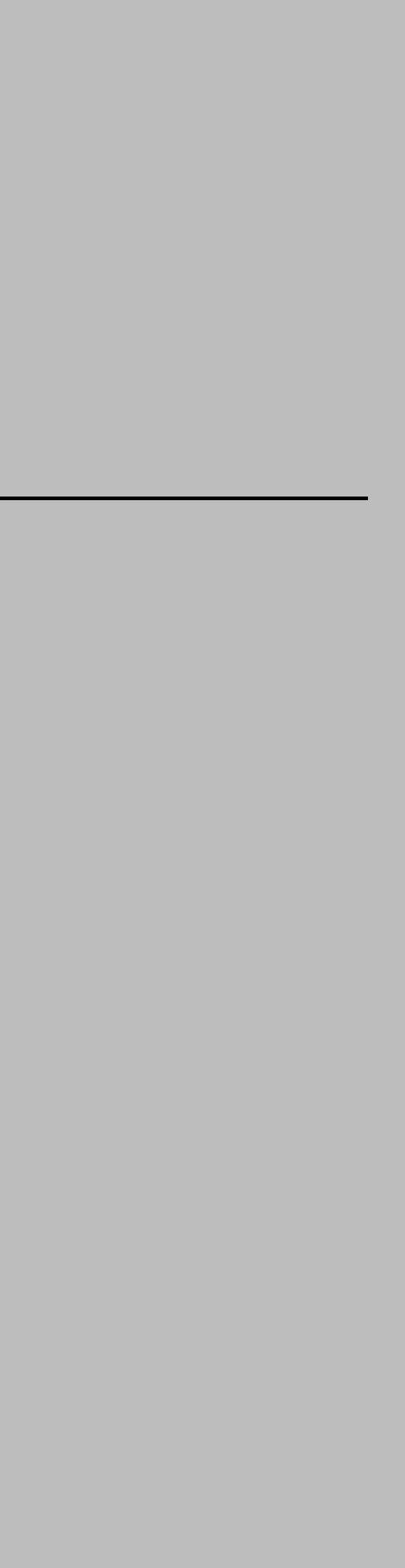 Languages SpokenEnglishHindiTelugu (mother language)References available upon request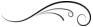 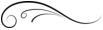 Birthday:Sep 02, 1996Sep 02, 1996Nationality:IndianAcademic AchievementsAcademic AchievementsITI Jagital –ITI Jagital –Academic AchievementsAcademic AchievementsData Entry (Yr-2018)Data Entry (Yr-2018)Data Entry (Yr-2018)Data Entry (Yr-2018)S.K.N.R Junior CollegeS.K.N.R Junior CollegeDuties and Responsibilities:Duties and Responsibilities:(Yr. 2012-2014)(Yr. 2012-2014)Duties and Responsibilities:Duties and Responsibilities:(Yr. 2012-2014)(Yr. 2012-2014)Commerce and Economics CivicCommerce and Economics Civic•Online data / document typing•Online data / document typingSecondary in JagilalSecondary in Jagilal•Organizing Files and collecting dataSecondary in JagilalSecondary in Jagilal•Record Keeping with confidentiality(Yr. 2011-2012)(Yr. 2011-2012)•Record Keeping with confidentiality(Yr. 2011-2012)(Yr. 2011-2012)•Scan / rename documents and print files•Scan / rename documents and print files